CONSENT FORM    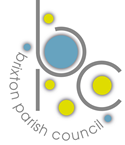 Your privacy is important to us and we would like to communicate with you about the council and its activities.  To do so we need your consent.  Please fill in your contact information below and confirm your consent by deleting as appropriate. Please confirm your consent below.  You can grant consent to any or all of the purposes listed. You can find out more about how we use your data from our “Privacy Notice” which is available from our website brixtonparishcouncil.org.ukYou can withdraw or change your consent at any time by contacting the Brixton Parish Council.Keeping in touch:Yes/ No*	I would like to receive communications by emailYes / No*	 I would like to receive communications by telephoneYes / No*	I would like to receive communications by mobile phone including text messageYes / No*	I would like to receive communications by social media (for example Facebook, Twitter, Instagram, WhatsApp)Yes / No*	I would like to receive communications by postName………………………………………Address……………………………………...………………………………………EmailTelephone………………………………………………………………………………………………………………………Signature ………………………………………Date………………………………………Yes/No*We may contact you to keep you informed about what is going on in the council‘s area or other local authority areas including news, events, meetings, clubs, groups and activities.  These communications may also sometimes appear on our website, or in printed or electronic form (including social media). Yes/No*We may contact you about groups and activities you may be interested in participating in.Yes/No*We may use your name and photo in our newsletters, bulletins or on our website, or our social media accounts (for example our Facebook page or Twitter account). 